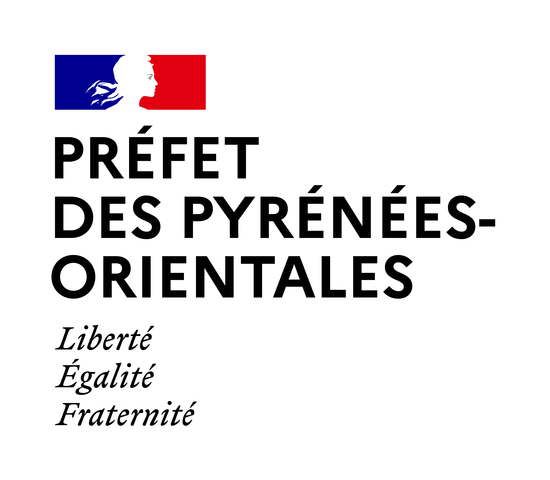 FIPD 2024 – Programme R : prévention de la radicalisationBilan des actions ayant bénéficié d’une subvention au titre du FIPD en 2023Porteur du projet :Contact :	Nom :						Prénom :	Fonction :		Adresse :	Tél :						Mél :Intitulé du projet financé en 2023 par le FIPD) :	Montant FIPD accordé :Autres subventions allouées : Description de l’action effectivement réalisée :RésultatsPréciser quels sont les principaux résultats obtenus, ayant conduit à décider de la poursuite de l’action.	* Résultats qualitatifs (évaluation de la pertinence de l’action et des moyens utilisés) :	* Résultats quantitatifs (nombre d’actions menées, de personnes touchées, de formations effectuées, etc.) :	* Public touché (âge, sexe, etc.) :	* Dates et lieux de réalisation :	* Moyens mis en œuvre pour la réalisation de l’action (humains, techniques, partenaires financiers) :*** Joindre impérativement le budget détaillé de l’action mise en œuvre en 2023Bilan de l’action menée en 2023 :	* Les objectifs ont-ils été atteints ?	* Raisons pour lesquelles l’action n’a pu être menée comme prévu :	* Modifications envisagées en cas de poursuite de l’action en 2024 :